İÇİNDEKİLERKurum Kimlik Bilgileri……………………………………………………………………………………………Kurumun Genel Özellikleri…………………………………………………………………………………….Personel Bilgileri……………………………………………………………………………………………………
3.1. Öğretmen Norm Kadro Bilgileri…………………………………………………………………………
3.2. Kurumda Çalışan Personel Sayısı………………………………………………………………………..Öğrenci Bilgileri……………………………………………………………………………………………………..
4.1. Şube ve Öğrenci Sayıları…………………………………………………………………………………….
4.2. Öğrencilere İlişkin Veriler…………………………………………………………………………………..Bina ve Arsa Bilgileri………………………………………………………………………………………………
5.1. Teknolojik Düzey………………………………………………………………………………………………..Kurullar ve Komisyonlar…………………………………………………………………………………………Kurumun Sorunları ve Çözüm Önerileri………………………………………………………………….	Yusuf BİLMEZ                                                                                                                                                            Okul Müdür VekiliBulunduğu YerTepehan M. Pütürge/MALATYAKurumun Resmî AdıTepehan İlkokulu-Tepehan OrtaokuluAdresiTepehan M. Hükümet Küme Evleri No 15Telefon0 (422) 564 47 40Belgegeçer0 (422) 564 47 40E-posta Adresi727715@meb.k12.tr-727727@meb.k12.trSeviyesiTemel EğitimÖğretim ŞekliTam GünÖğretime Başlama Yılı1999Kurum Kodu727715-727727Yabancı DiliİngilizceOkul MüdürüYusuf BİLMEZMüdür YardımcısıErkan KAÇARTarihçesi            Kurumumuz 1999 yılında ilköğretim okulu olarak hizmete açılmış, daha sonra pansiyonlu ilköğretim okuluna dönüştürülmüştür. Buradan sonrada yatılı ilköğretim bölge okulu olmuştur. YİBO olarak hizmet vermeye devam ederken 2012 yılında bu vasfını kaybederek tekrar ilköğretim okuluna dönüştürülmüştür. Temel eğitim Kanunundaki değişiklikle Tepehan İlkokulu ve Tepehan Ortaokulu olarak iki kurum halinde hizmet vermektedir.Bina ve Arsa Bilgileri             11650 m² arazi üzerine inşa edilen okulumuzun inşaat taban alanı 4700 m²’dir. Alanı 6950 m²’ye ulaşan iki bahçesi vardır. Bina bodrum katı ile üç kattan teşekkül olup, çatı katı bulunmamaktadır.Okulun İsmi          Bölgedeki ilk eğitim kurumu Sinanuşağı İlkokulu’dur. Kurum kendisine bina olarak bölgedeki eski hanı almıştır. Daha sonra Sinan İlkokulu olan kurum gelişen dünya ve artan ihtiyaçlar doğrultusunda büyüyerek  Tepehan Sinan İlköğretim Okulu olmuş, buradan sonra da sadece Tepehan adı kullanılmaya başlanmıştır.Derslik Sayısı14Ana Sınıfı Derslik Sayısı1Destek Eğitim Odası Sayısı1+1Bilgisayar Laboratuarı--Fen Laboratuarı1Kütüphane1 Spor Salonu1Isınma ŞekliKalorifer-Katı Yakıt Öğretim ŞekliTam Gün- Karma-TaşımalıYatılılık ve BurslulukBurslulukKayıt Kabul ŞartlarıMERNİS- Adres Beyan SistemiSıra NoBranş AdıDers SaatiNorm KadroKadroluSözleşmeliAylıksız İzindeÜcretli/ GörevlendirmeTOPLAMNorm İhtiyaç/ Fazlalık1Okul Müdürü101002Müdür Yardımcısı201103Okul Öncesi Öğret.30101104Sınıf Öğretmenliği30413405Türkçe22101106İlköğretim Matematik20110107Fen ve Teknoloji16101108Sosyal Bilgileri11110109Yabancı Dil (İngilizce)201101010Din Kül. Ve Ah. Bilgisi81000011Teknoloji ve Tasarım40101112Müzik40101113Görsel Sanatlar40100114Beden Eğitimi81101015Bilişim Teknolojileri40100116Rehber Öğretmen00000TOPLAMTOPLAM1811598144KadroluAylıksızİzindeSözleşmeliGörevlendirmeÜcretliToplamİhtiyaçYönetici1122Öğretmen56118Hizmetli1125MemurTOPLAM71715152021 Yılı İtibariyle Öğretmenlerin Eğitim Durumu2021 Yılı İtibariyle Öğretmenlerin Eğitim Durumu2021 Yılı İtibariyle Öğretmenlerin Eğitim Durumu2021 Yılı İtibariyle Öğretmenlerin Eğitim DurumuSıraEğitim DüzeyiSayıYüzde1Ön Lisans0%02Lisans13  %1003Yüksek Lisans0%01. Sınıf2. Sınıf3. Sınıf4. Sınıf5. Sınıf6. Sınıf7. Sınıf8. SınıfAna SınıfıTOPLAMŞube Sayısı1111111119Öğrenci Sayısı251421181619212212168Yıllara Göre Sınıf MevcutlarıYıllara Göre Sınıf MevcutlarıYıllara Göre Sınıf MevcutlarıYıllara Göre Sınıf MevcutlarıYıllara Göre Sınıf MevcutlarıYıllara Göre Sınıf MevcutlarıYıllara Göre Sınıf MevcutlarıYıllara Göre Sınıf Mevcutlarıİlköğretim 1. Kademe Ortalama Sınıf Mevcutlarıİlköğretim 1. Kademe Ortalama Sınıf Mevcutlarıİlköğretim 1. Kademe Ortalama Sınıf Mevcutlarıİlköğretim 1. Kademe Ortalama Sınıf Mevcutlarıİlköğretim 2. Kademe Ortalama Sınıf Mevcutlarıİlköğretim 2. Kademe Ortalama Sınıf Mevcutlarıİlköğretim 2. Kademe Ortalama Sınıf Mevcutlarıİlköğretim 2. Kademe Ortalama Sınıf Mevcutları2017-20182018-20192019-20202020-20212017-20182018-20192019-20202020-20211819182020212323Öğrenci Sayısına İlişkin BilgilerÖğrenci Sayısına İlişkin BilgilerÖğrenci Sayısına İlişkin BilgilerÖğrenci Sayısına İlişkin BilgilerÖğrenci Sayısına İlişkin BilgilerÖğrenci Sayısına İlişkin BilgilerÖğrenci Sayısına İlişkin BilgilerÖğrenci Sayısına İlişkin BilgilerÖğrenci Sayısına İlişkin Bilgiler2017-20182017-20182018-20192018-20192019-20202019-20202020-20212020-2021KızErkekKızErkekKızErkekKızErkekÖğrenci Sayısı10710212010492769181Toplam Öğrenci Sayısı209209224224168168172172İlköğretim 1. Kademe Karşılaştırmalı Öğretmen/Öğrenci Durumuİlköğretim 1. Kademe Karşılaştırmalı Öğretmen/Öğrenci Durumuİlköğretim 1. Kademe Karşılaştırmalı Öğretmen/Öğrenci Durumuİlköğretim 1. Kademe Karşılaştırmalı Öğretmen/Öğrenci Durumuİlköğretim 1. Kademe Karşılaştırmalı Öğretmen/Öğrenci DurumuÖğretmenÖğrenciOkulİlTürkiyeToplam Öğretmen SayısıToplam Öğrenci SayısıÖğretmen Başına Düşen Öğrenci SayısıÖğretmen Başına Düşen Öğrenci SayısıÖğretmen Başına Düşen Öğrenci Sayısı59018İlköğretim 2. Kademe Karşılaştırmalı Öğretmen/Öğrenci Durumuİlköğretim 2. Kademe Karşılaştırmalı Öğretmen/Öğrenci Durumuİlköğretim 2. Kademe Karşılaştırmalı Öğretmen/Öğrenci Durumuİlköğretim 2. Kademe Karşılaştırmalı Öğretmen/Öğrenci Durumuİlköğretim 2. Kademe Karşılaştırmalı Öğretmen/Öğrenci DurumuÖğretmenÖğrenciOkulİlTürkiyeToplam Öğretmen SayısıToplam Öğrenci SayısıÖğretmen Başına Düşen Öğrenci SayısıÖğretmen Başına Düşen Öğrenci SayısıÖğretmen Başına Düşen Öğrenci Sayısı67813Yıllara Göre Mezun Olan Öğrenci OranıYıllara Göre Mezun Olan Öğrenci OranıYıllara Göre Mezun Olan Öğrenci OranıYıllara Göre Mezun Olan Öğrenci OranıYıllara Göre Mezun Olan Öğrenci OranıYıllara Göre Mezun Olan Öğrenci OranıYıllara Göre Mezun Olan Öğrenci OranıYıllara Göre Mezun Olan Öğrenci Oranı20182018201920192020202020212021Öğrenci SayısıMezun SayısıÖğrenci SayısıMezun SayısıÖğrenci SayısıMezun SayısıÖğrenci SayısıMezun Sayısı2727323145452727Öğrencilerin LGS Başarılarına İlişkin BilgilerÖğrencilerin LGS Başarılarına İlişkin BilgilerÖğrencilerin LGS Başarılarına İlişkin BilgilerÖğrencilerin LGS Başarılarına İlişkin BilgilerÖğrencilerin LGS Başarılarına İlişkin BilgilerÖğrencilerin LGS Başarılarına İlişkin BilgilerÖğrencilerin LGS Başarılarına İlişkin Bilgiler2018-20192018-20192019-20202019-20202020-20212020-2021KızErkekKızErkekKızErkekToplam Öğrenci Sayısı17151581412Toplam Öğrenci Sayısı323223232626Mezun Öğrenci SayısıSınava Giren Toplam Öğrenci Sayısı (Kız+Erkek)17151481110Kazan (Yedekler Dâhil Yerleşen) Öğrenci Sayısı1-0211Genel Başarı Oranı (%)%22-%34-%27-Resmî Fen Lisesine Yerleşen Öğrenci Sayısı------Resmî Anadolu Öğretmen Lisesine Yerleşen Öğrenci Sayısı------Resmî Anadolu Lisesine Yerleşen Öğrenci Sayısı----11Resmi Sosyal Bilimler Lisesine Yerleşen Öğrenci Sayısı1Meslek Lisesine Yerleşen Öğrenci Sayısı2Resmî Genel Lise ve Diğer Liselere Yerleşen Öğrenci Sayısı141111687Ortaöğretim Yerleştirme Puanı 380-399 Olan Öğrenci Sayısı1Ortaöğretim Yerleştirme Puanı 400-429 Olan Öğrenci Sayısı11Ortaöğretim Yerleştirme Puanı 430-500 Olan Öğrenci SayısıSınıf Tekrarı Yapan Öğrenci SayısıSınıf Tekrarı Yapan Öğrenci SayısıSınıf Tekrarı Yapan Öğrenci SayısıÖğretim YılıToplam Öğrenci SayısıSınıf Tekrarı Yapan Öğrenci Sayısı2018-20192242019-202016842020-20211729Devamsızlık Nedeniyle Sınıf Tekrarı Yapan Öğrenci SayısıDevamsızlık Nedeniyle Sınıf Tekrarı Yapan Öğrenci SayısıDevamsızlık Nedeniyle Sınıf Tekrarı Yapan Öğrenci SayısıÖğretim YılıToplam Öğrenci SayısıDevamsızlık Nedeniyle Sınıf Tekrarı Yapan Öğrenci Sayısı2018-20192242019-202016842020-2021172Ödül ve CezalarÖdül ve CezalarÖdül ve CezalarÖdül ve Cezalar2019-2020               2. Dönem2020-2021           1. Dönem2020-2021               2. DönemOnur Belgesi Alan Öğrenci Sayısı000Teşekkür Belgesi Alan Öğrenci Sayısı40300Takdir Belgesi Alan Öğrenci Sayısı30500Disiplin Cezası Alan Öğrenci Sayısı000Birimin AdıSayısı/ÖzelliğiKütüphane 1Spor Salonu---Yemekhane1Konferans Salonu---Çok Amaçlı Salon1 (Spor Salonu ve Toplantı Salonu)Oyun Parkı1Otopark---Sığınak1Okul/Kurumun Teknolojik Alt YapısıOkul/Kurumun Teknolojik Alt YapısıOkul/Kurumun Teknolojik Alt YapısıOkul/Kurumun Teknolojik Alt YapısıOkul/Kurumun Teknolojik Alt YapısıAraç-Gereçler201920202021İhtiyaçMasaüstü Bilgisayar00020Dizüstü Bilgisayar0000Yazıcı6660Tarayıcı4440Projeksiyon3330Televizyon2220İnternet Bağlantısı1110Fen Laboratuarı1110Bilgisayar Laboratuarı1110Faks1110DVD Player0000Fotoğraf Makinesi0000Kamera0000Okulun İnternet Sitesi1110Zümre Öğretmenler KuruluZümre Öğretmenler Kurulu1. Sınıf   Zeynep Sevim TEKDEMİR2. Sınıf  Münire YILDIZ3. Sınıf  Dilek ASLAN4. Sınıf Hüsnü KALKANTürkçe  Fatma DUMANMatematik  Yasemin FELEKFen ve Tek. Ramazan ARICISosyal Bil.  Suna ÇAKIRİngilizce  Ferdi COŞKUNDin Kül.  Fatma DUMANTek-Tas.Ramazan ARICIMüzik  Erkan KAÇARGör. San.  Ramazan ARICIBeden Eğit.  Mehmet ÖZDEMİRRehberlik   Anasınıfı  Havva TAŞTANMuayene-Teslim Alma-Sayım KomisyonuMuayene-Teslim Alma-Sayım KomisyonuBaşkan Öğretmen Öğretmen Öğrenci Davranışlarını Değerlendirme KuruluÖğrenci Davranışlarını Değerlendirme KuruluBaşkan (Müd. Yard.)Sınıf ÖğretmeniSınıf ÖğretmeniOkul Aile Bir. Başk.Öğrenci Kur. Başk.Okul Aile Birliği TemsilcileriOkul Aile Birliği TemsilcileriBaşkan  Sait MURATBşk.Yard. Hayrettin ASLANÜye  Ahmet SOLMAZÜye  Recep TATARÜye VeliOkul Gelişim Yönetim EkibiOkul Gelişim Yönetim EkibiOkul Müdürü Yusuf BİLMEZMüdür Yardımcısı Erkan KAÇARÖğretmen Yasemin FELEKÖğretmen Suna ÇAKIRÖğretmen Hüsnü KALKANÖğretmen Havva TAŞTANÖğretmen Zeynep Sevim TEKDEMİRÖğretmen Münire YILDIZÖğretmen Dilek ASLANÖğretmen Ramazan ARICIÖğretmen Mehmet ÖZDEMİRÖğretmen Fatma DUMANÖğretmen Ferdi COŞKUNOkul-Aile Bir. Başk. Sait MURATVeli Hayrettin ASLANVeli Ahmet SOLMAZÖğrenci Fırat KORKULUÖğrenci Harun MURATMuhtar Ekrem ŞENADLIDestek EkibiÖğrenci Meclisi KuruluÖğrenci Meclisi KuruluÖğretmen Yasemin FELEKÖğrenci Fırat KORKULUÖğrenci Ravza KAYMAZKAYAOkullarda Şiddeti Önleme KomisyonuOkullarda Şiddeti Önleme KomisyonuBaşkan (Müdür) Yusuf BİLMEZMüd.Yard. Erkan KAÇARRehberlik Hizmetleri Yürütme KomisyonuRehberlik Hizmetleri Yürütme KomisyonuBaşkan (Müdür)Müdür YardımcısıDanışman ÖğretmenDanışman Öğretmen1. Sınıf Öğret. Tem. Turgay MENEK2. Sınıf Öğret. Tem. Ecrin ASLAN3. Sınıf Öğret. Tem. Zehra ÖZEL4. Sınıf Öğret. Tem. Talha US5. Sınıf Öğret. Tem. Mehmet Akif ÖZEL6. Sınıf Öğret. Tem. Merve KEKEÇ7. Sınıf Öğret. Tem. Berfin ŞENGÜL8. Sınıf Öğret. Tem. Gamze KORKMAZOkul Aile Bir. Tem. Sait MURATOkul Öğrenci Tem. Umut AKYAROkul Sağlığı KomisyonuOkul Sağlığı KomisyonuMüdür YardımcısıDanışman Öğretmen6-7-8’den Başkan4-5’den 2.Başkan1/A Öğrenci Ebru MURAT2/A Öğrenci Nisa SOLMAZ3/A Öğrenci Ecrin MURAT4/A Öğrenci Talha US5/A Öğrenci Ruken KAÇMAZ6/A Öğrenci Azra SÜMER7/A Öğrenci Murat AKYAR8/A Öğrenci Ramazan TATARYazı İnceleme KomisyonuYazı İnceleme KomisyonuBaşkan (Müdür Yard.)Erkan KAÇARTürkçe ÖğretmeniFatma DUMANBranş ÖğretmeniRamazan ARICISınıf ÖğretmeniMünire YILDIZStratejik Plânlama EkibiStratejik Plânlama EkibiBaşkan (Müdür)Yusuf BİLMEZMüdür Yard. Erkan KAÇARİngilizce Öğretmeni Ferdi COŞKUNSınıf Öğretmeni Hüsnü KALKANWeb Yayın KomisyonuWeb Yayın KomisyonuBaşkan (Müdür Yard.) Erkan KAÇARMat.Öğretmeni: Yasemin FELEKİngilizce Öğretmeni Ferdi COŞKUNSos.Bil.Öğretmeni Suna ÇAKIROkul Risk Takip Kurulu (RİTA)SORUNLARÇÖZÜM ÖNERİLERİISINMADIŞ CEPHE MANTOLAMA, KAPI VE PENCERE DEĞŞİMLERİGÜVENLİKKALORİFER TESİSATI ONARIMI, DIŞ CEPHE ONARIMITEKNOLOJİK ALT YAPI YENİ BİLGİSAYAR TEMİNİİŞ SAĞLIĞIYÖNLENDİRME LEVHALARI, BASAMAKLARA KAYDIRMAZ BANT,İKAZ UYARI VE  ALARM SİSTEMLERİ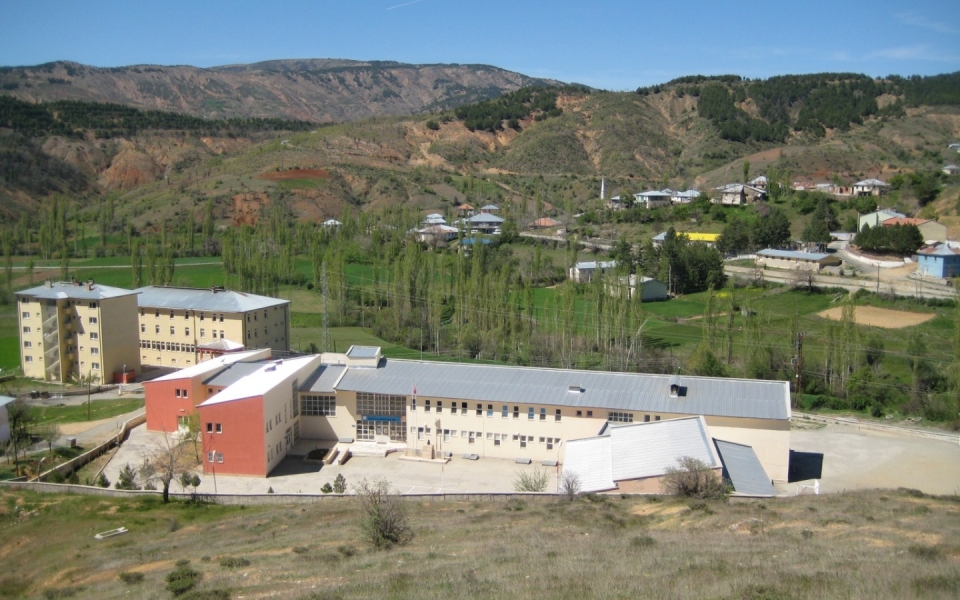 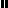 